Lesson 1: Decimal NumbersLet’s learn about decimals.Warm-up: Notice and Wonder: Shaded GridWhat do you notice? What do you wonder?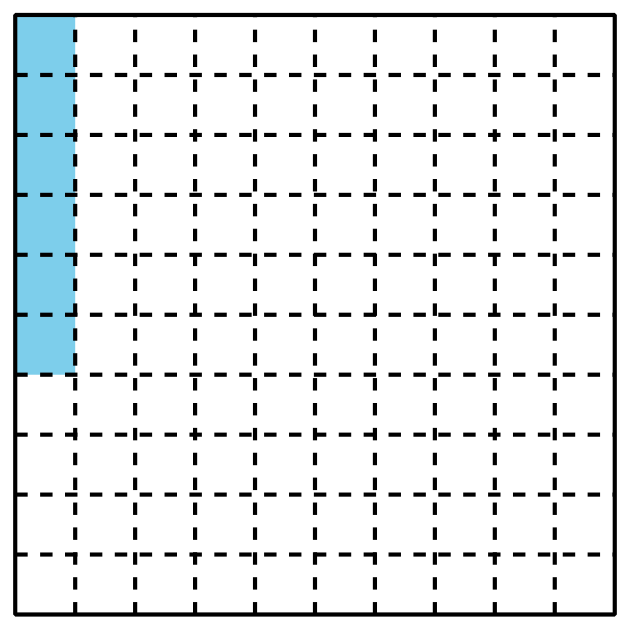 1.1: Shady FractionsEach large square represents 1.What fraction do the shaded parts of each diagram represent? For the last square, shade in some parts and name the fraction it represents.a.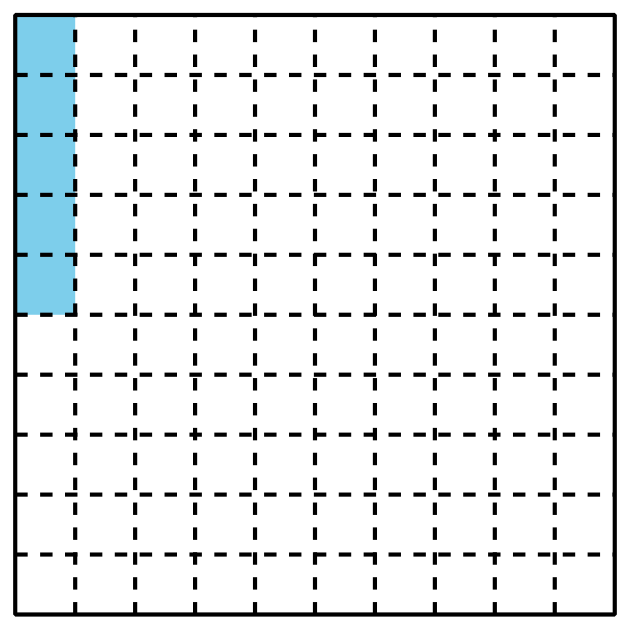 b.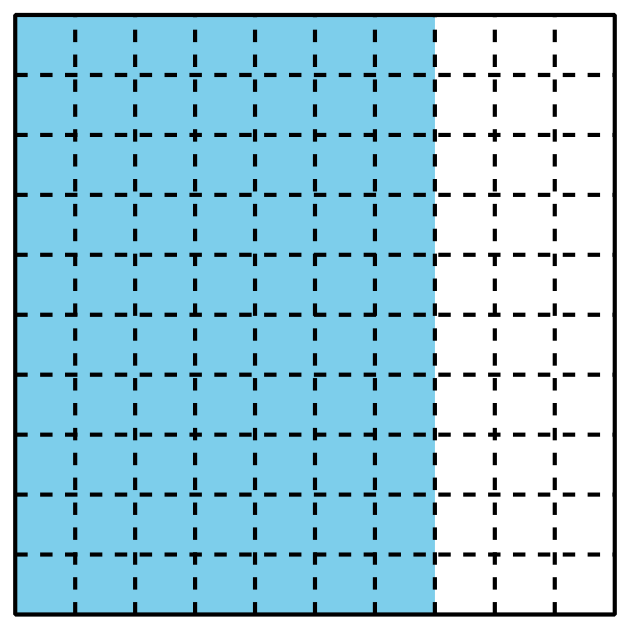 c.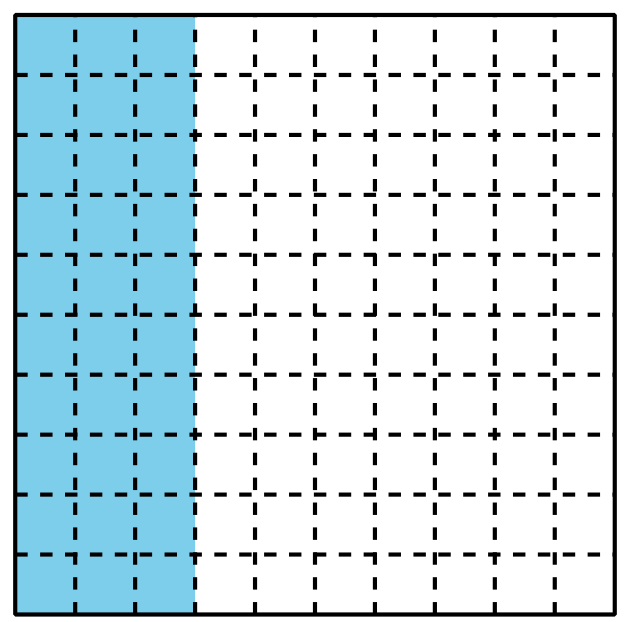 d.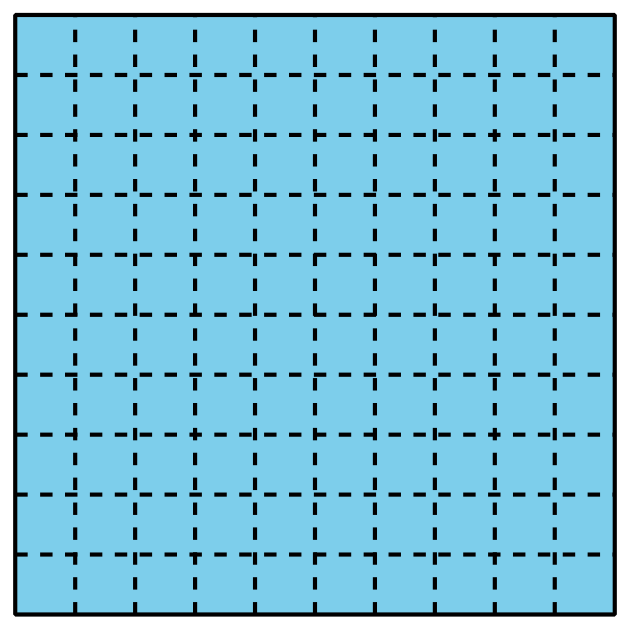 e.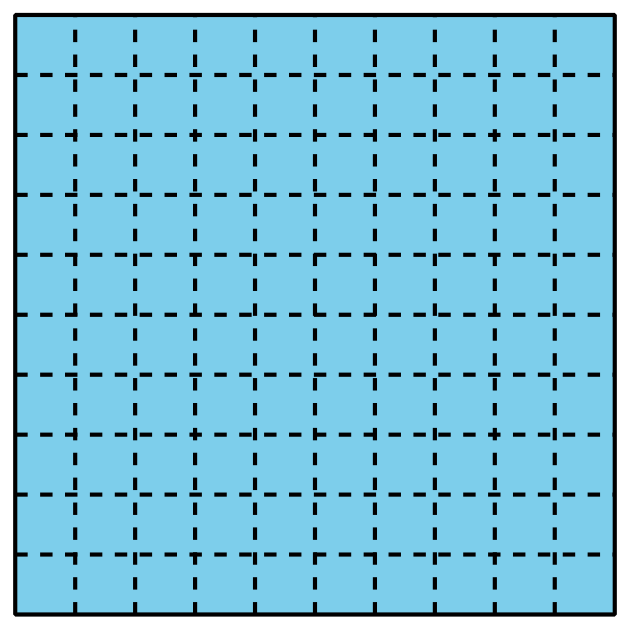 f.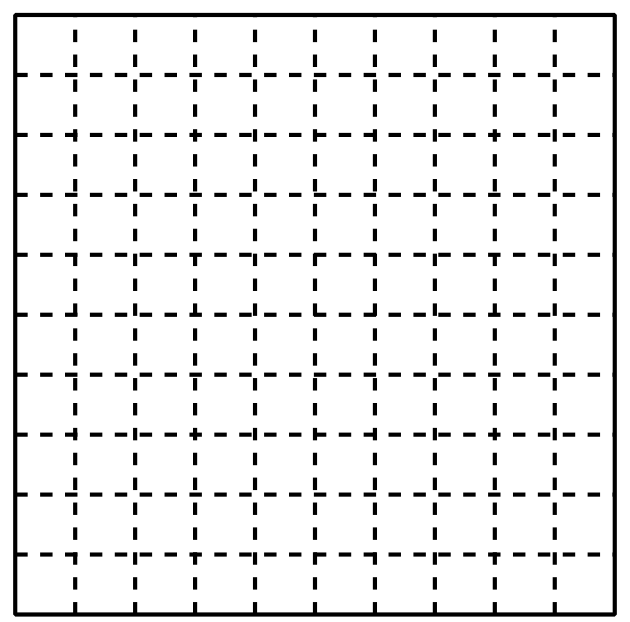 The shaded part of this diagram represents 0.01 or “1 hundredth.”
 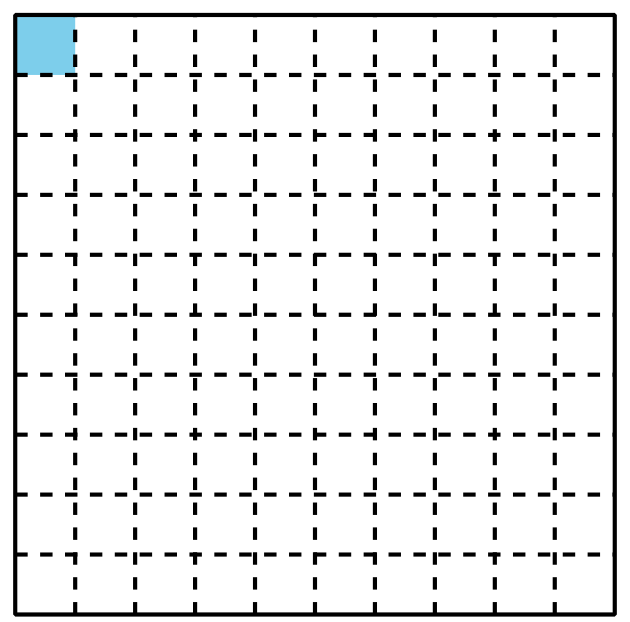 The shaded parts of this diagram represent 0.10 or “10 hundredths.”
They also represent 0.1 or “1 tenth.”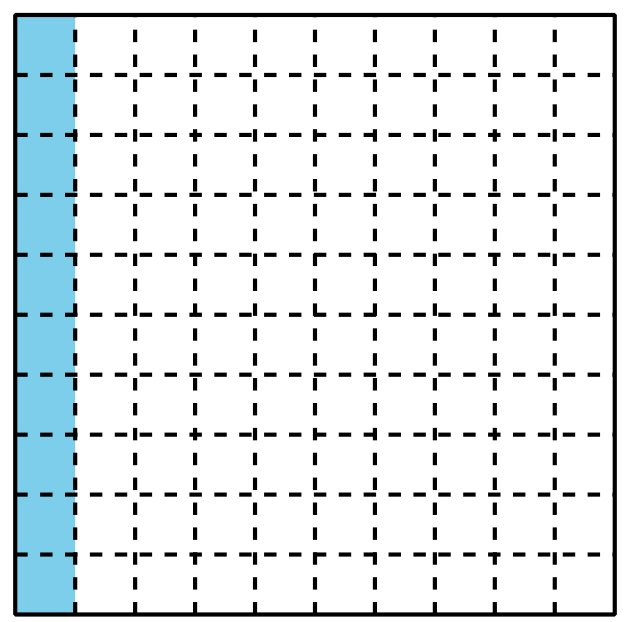 
Numbers like 0.01, 0.10, and 0.1 are written as decimals.Look at the shaded parts of each diagram in the first problem. Write the numbers they represent as decimals.What fraction and decimal do the shaded parts of each diagram represent?a.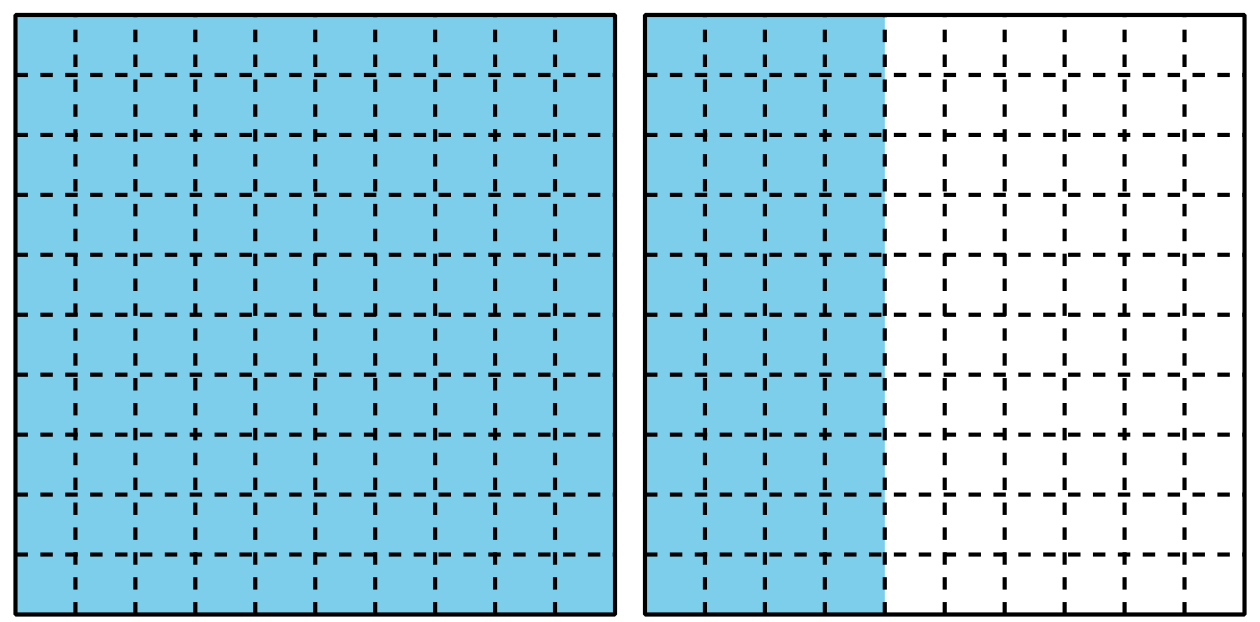 ​​​​​b.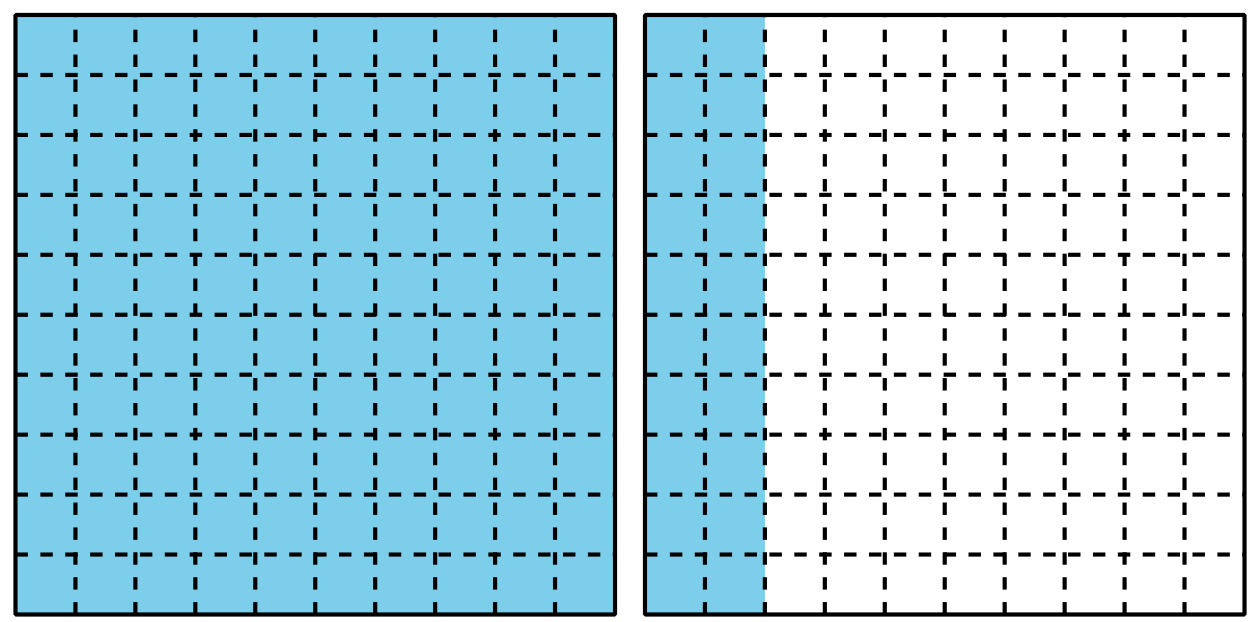 1.2: Ways to Express a NumberEach large square represents 1.Write a fraction and a decimal that represent the shaded parts of each diagram. Then, write each amount in words.a.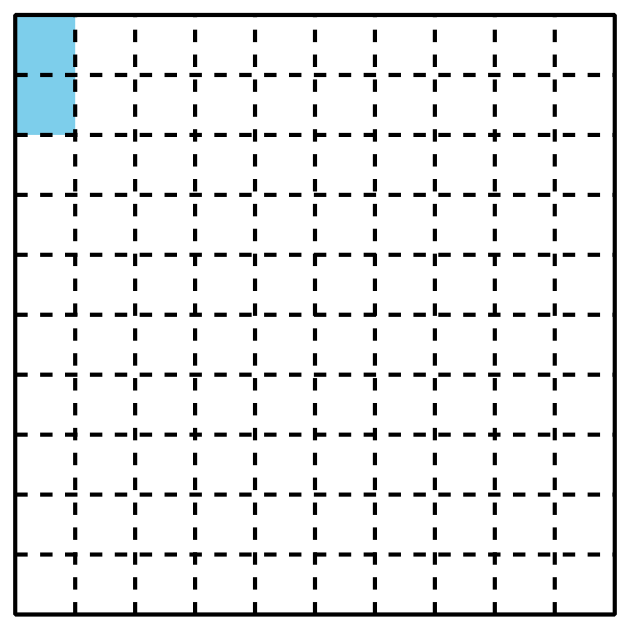 b.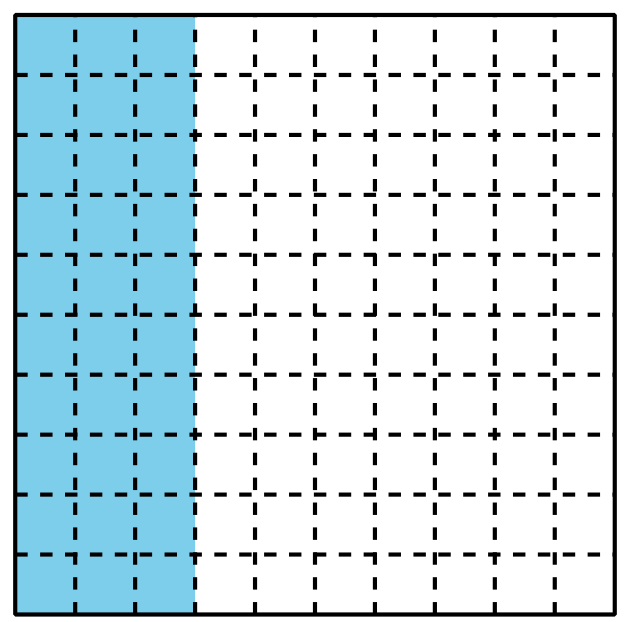 c.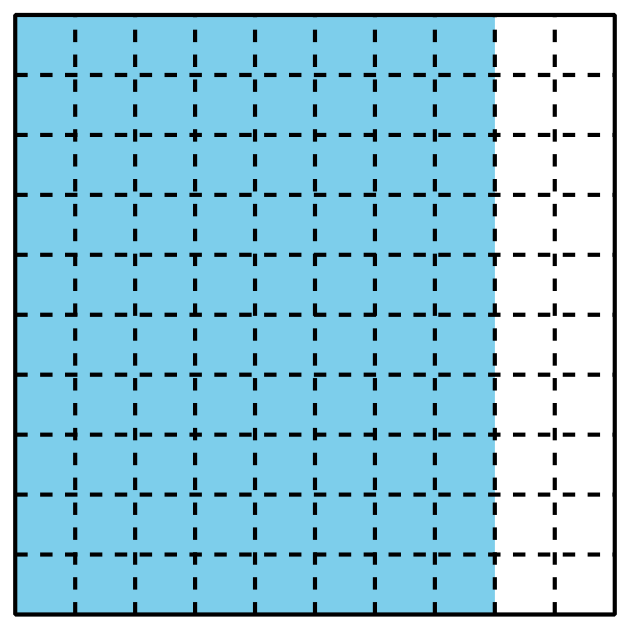 Shade each diagram to represent each given fraction or decimal.a.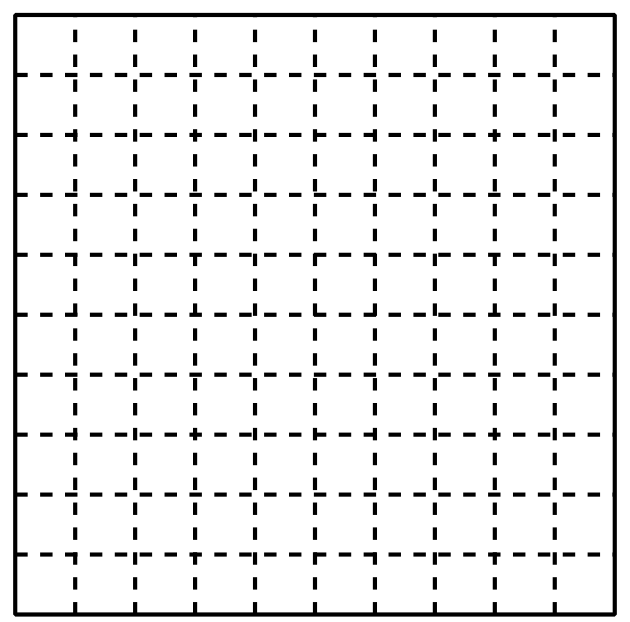 Fraction: ________Decimal: 0.78b.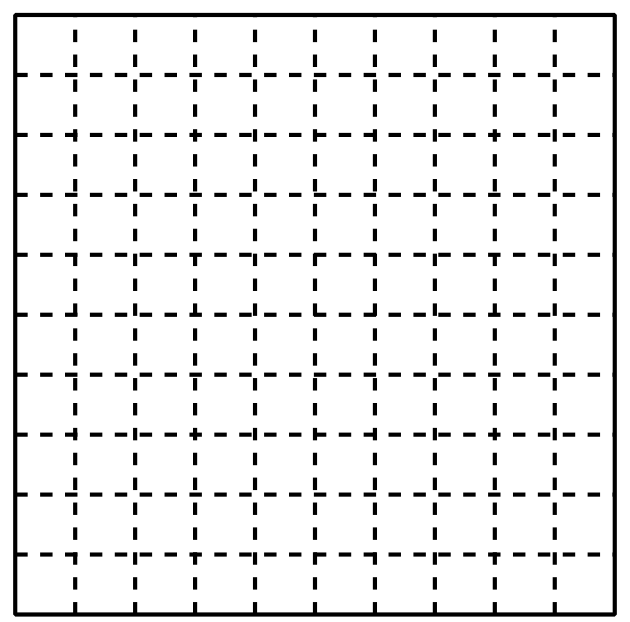 Fraction: Decimal: ________c.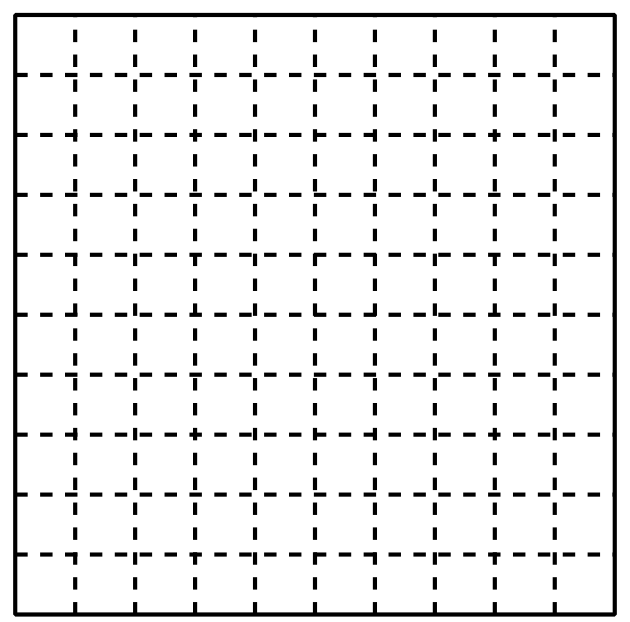 Fraction: Decimal: ________d.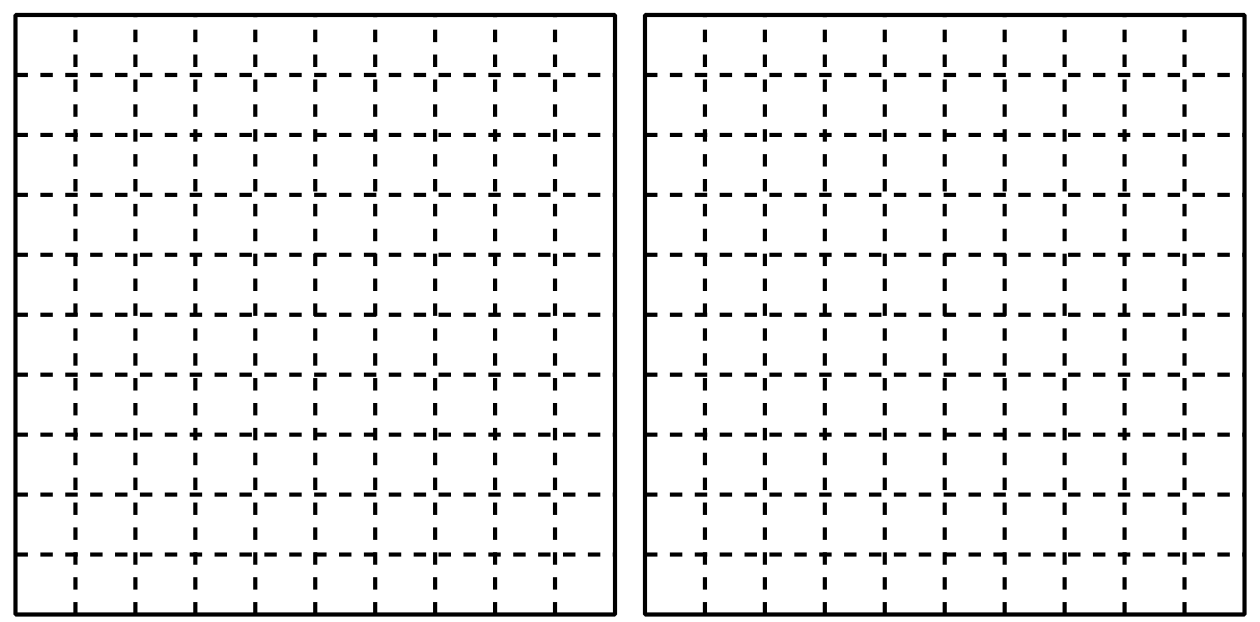 Fraction: Decimal: ________e.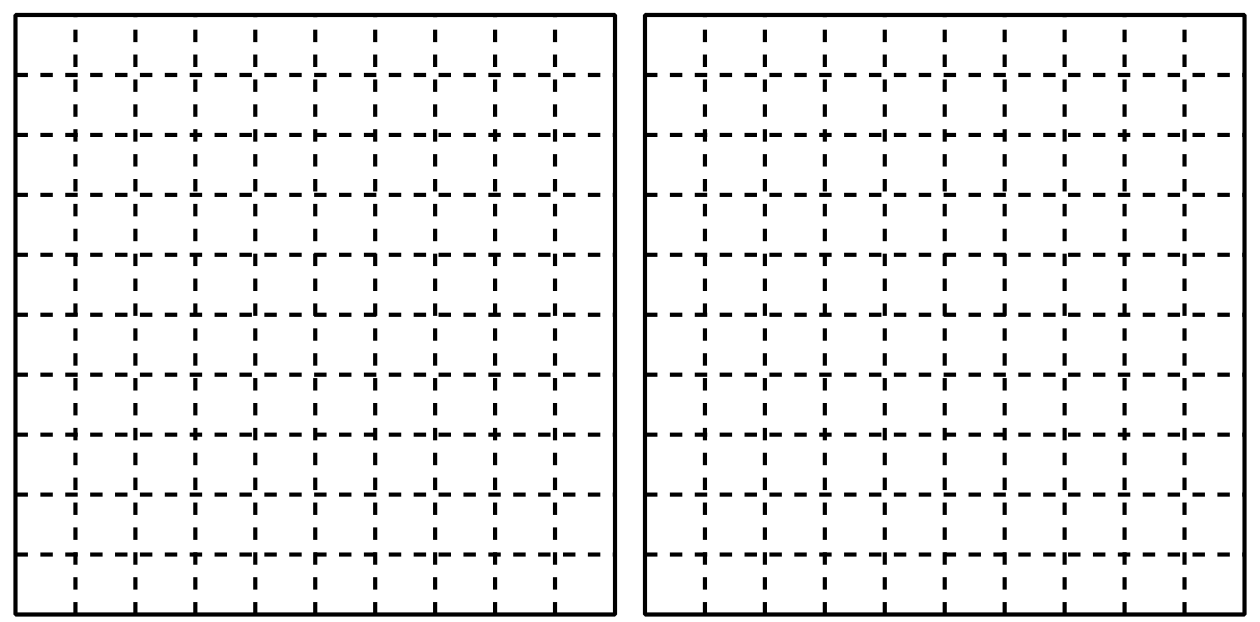 Fraction: ________Decimal: 1.6Han and Elena disagree about what number the shaded portion represents. Han says that it represents 0.60 and Elena says it represents 0.6.Explain why both Han and Elena are correct.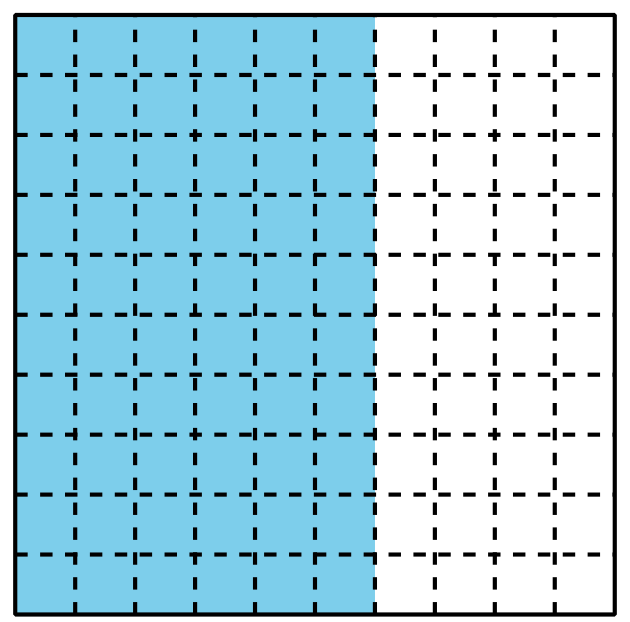 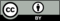 © CC BY 2021 Illustrative Mathematics®